Committee on Development and Intellectual Property (CDIP)Twenty-Third SessionGeneva, May 20 to 24, 2019Draft Agendaprepared by the SecretariatOpening of the sessionElection of OfficersAdoption of the AgendaSee current document.Accreditation of ObserversAdoption of the draft Report of the Twenty-Second Session of the CDIPSee document CDIP/22/18 Prov.General StatementsMonitor, assess, discuss and report on the implementation of all Development Agenda Recommendations and consideration of the Director General’s Report on the Implementation of the Development Agenda7.(i)	WIPO Technical Assistance in the Area of Cooperation for DevelopmentConsideration of work program for implementation of adopted recommendations Intellectual Property and Development Future workSummary by the ChairClosing of the session[End of document]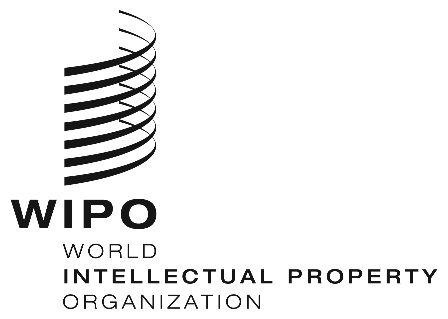 E  CDIP/23/1 PR0v. 1     CDIP/23/1 PR0v. 1     CDIP/23/1 PR0v. 1   ORIGINAL:  EnglishORIGINAL:  EnglishORIGINAL:  EnglishDATE:  DECEMBER 6, 2018DATE:  DECEMBER 6, 2018DATE:  DECEMBER 6, 2018